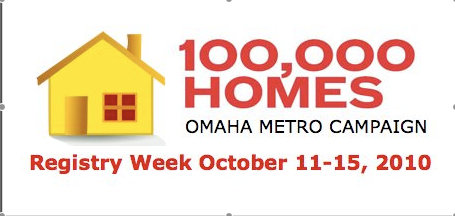 For Immediate ReleaseOctober 15, 2010As Registry Week Ends, Work of Housing the Homeless BeginsCompelling Data Emerges as 75 Volunteers Complete 471 Surveys of Local HomelessFive Homeless Respondents Move into Housing This WeekSeventy-five volunteers took to the streets and trails of Omaha and Council Bluffs this week to compile a by-name and photo detailed registry of the region’s homeless. Participants in Omaha Registry Week, a local partnership with the national 100,000 Homes Campaign, surveyed 471 homeless individuals in the Omaha metro region, identifying more than one third of them as vulnerable and at increased risk of death.Each of the top five most vulnerable homeless identified throughout the week have been placed with case managers and will enter permanent housing this week. The first, Carmen, who suffers from terminal cancer and has been homeless for 15 years, signed a lease and moved into her own apartment last night (10/14/10).“Registry Week has been a huge success,” said local Campaign coordinator Erin Porterfield, Executive Director of the Metro Area Continuum of Care for the Homeless. “The collaboration of service providers, businesses, government officials and local volunteers is a huge testament to the willingness of our community to come together to house the most vulnerable. We’re closing out the week with enormous cause for hope.”Volunteers gathered data using the Vulnerability Index, a 33-item questionnaire utilized by the 100,000 Homes Campaign. Volunteer teams captured data on health status, institutional history (jail, prison, hospital, and military), length of homelessness, patterns of shelter or mission use, and previous housing situations. In the coming months, the Metro Area Continuum of Care for the Homeless (MACCH) and Heartland Family Services will use this data to identify the most vulnerable members of the region’s homeless population and prioritize them for permanent housing. Nationally, this approach saves lives and an average of $30,000 dollars per person in publicly funded services.The Vulnerability Index is based on research by Dr. Jim O’Connell of Harvard University, which shows that certain medical conditions place homeless individuals at much higher risk of death than members of the general population facing identical conditions.176 homeless individuals in Omaha and Council Bluffs qualified as vulnerable by this standard. Of these, 42 are veterans, comprising 50 percent of all homeless veterans surveyed. Among the total surveyed homeless population (471), 13 are over 65 years of age, 24 suffer from cancer, and 116 report being the victim of a violent attack since becoming homeless. Local homeless residents have spent an average of 4.4 years on the street. Among those listed as immediately vulnerable, that number jumps to 6.22 years.See below for a detailed breakdown of all demographic data compiled over the course of Omaha Registry Week:KEY REGISTRY DATA POINTS:At-Risk Indicators* indicates higher than national averageOlder Adults13 people (3%) are 65 years and older The oldest respondent was 68 years oldYears HomelessThe average years homeless for the total population is 4.44The average years homeless for the Vulnerable Cohort is 6.22 years.The average years homeless for the Non-Vulnerable Cohort is 2.65 years.Service Needs (Total Surveyed) 179 people (38%) reported a dual diagnosis of mental illness and substance abuse330 people (70%) reported a history of substance abuse231 people (49%) reported signs or symptoms of mental illnessHealth Conditions (Total Surveyed)99 people (21%) reported having asthma66 people (14%) reported having diabetes47 people (10%) reported having Hepatitis C71 people (15%) reported having heart conditions38 people (8%) reported having emphysema24 people (5%) reported having CancerVeterans (Totaled Surveyed)84 (18%) surveyed were Veterans42 of the 84 Veterans (50%) are Vulnerable Inpatient Hospitalizations and Emergency Room Visits (Total Surveyed)A total of 1223 inpatient hospitalizations and ER visits were reported in the past year137 (29%) of the consumers accounted for 1095 visits or 90% of the servicesHealth System Impacts (Total Surveyed)334 (71%) report having no insuranceThe majority of reports having no insurance go to Detroit Charles Drew Homeless Clinic (30%) and Creighton University Medical Center (19%)Jail & Prison130 (28%) of respondents reported having been in prison330 (70%) of respondents reported having been in jailViolence116 (25%) report being a victim of a violent attack since becoming homeless# # #The 100,000 Homes Campaign is a national project of Community Solutions, bringing together change agents from across the country to find homes for 100,000 of the most vulnerable and long-term homeless individuals and families by July 2013. The Campaign aims to transform our response to chronic homelessness by giving communities concrete, data-driven tools and connecting them with one another so that no one has to innovate alone. Visit our website at www.100khomes.org.IndicatorNumberPercentageAt-Risk Tri-Morbid9252%At-Risk ER or Hospitalized Over 3X7040%At-Risk ER over 3X4123%At-Risk Age Over 601911%At-Risk HIV/AIDS42%At-Risk Liver Disease3319%At-Risk Kidney Disease1810%At-Risk Cold/Wet Weather Injury4827%*